Pěkný den. 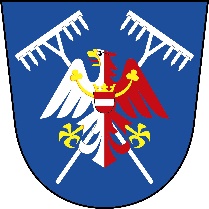 Prosím věnujte pozornost těmto důležitým informacím: Přestože jistě sledujete  denně se měnící složitou situaci v souvislosti s nákazou  koronavirem COVID-19, chceme Vám  některé základní věci ještě zdůraznit:  Bojujeme s neviditelným nepřítelem. Je nepřítel zákeřný. S vyšším věkem je bohužel pro člověka nebezpečnější. Jde nám o jediné, ochránit Vás. Říkáte si, vždyť jsou všichni kolem zdraví? Pozor – je odborný předpoklad, že řada lidí tento vir již má, ale je zatím bez jakýchkoli příznaků nemoci a pokud nenosí ochranu úst a nosu a chodí mezi lidi, bohužel tento vir roznášejí. Problematické pro přenos infekce jsou i mince a bankovky. Nákupní košíky jsou společné, neviditelné nebezpečí číhá bohužel na mnoha místech. Přesto že jste snad našli leták od Obce Nekoř  s mnoha potřebnými informacemi ve svých schránkách a věřím, že jste je pročetli, právě proto, že teď jdete na nákup, dáváme Vám znovu vážné informace.A proto Vás velmi úpěnlivě prosím:Bylo by nejlépe, abyste se vyhýbali setkání alespoň s každým, kdo nepatří do vaší rodiny (tedy ani sousedi)Bylo by nejlépe, aby vám všechny nákupy a potřeby k obstarání zařídila rodina, příbuzníNemusíte zůstat zavření doma, dobře je na zahrádce, na vycházku můžete, ale ne tam kde je moc lidí, jděte do přírody, projít se po parku a můžete s těmi nejbližšími (a bylo by dobře, aby oni byli v rouškách). Ve volné přírodě bez kontaktu s cizími lidmi se vir vzduchem nepřenáší.Nechoďte ke svému doktorovi, tomu když tak pouze zavolejte, poradí Vám a případně rozhodne co a jak, na druhé straně  letáku  ně najdete kontakt a informace o  omezení jejich činnosti. Pokud  Vám Vaši nejbližší  nebudou schopni zajistit nákup a   hlavně dovoz léků,  volejte prosím na tel. 724 181 465, obec  Vám tuto službu ve spolupráci s MUDr. Haltmarem   zajistí. KARANTÉNASEZNAMTE SE PROSÍME PODROBNĚ S NAŘÍZENÍM VLÁDY K OPATŘENÍ KARANTÉNY, informují o tom všechna média!❗️PLOŠNÁ KARANTÉNA V ČR od 16. 3. 2020 00.00 hodin do 24. 3. 2020 06.00 hodin❗️JE ZAKÁZÁN VOLNÝ POHYB OSOB – BEZPLATNÁ TELEFONNÍ LINKA KE KORONAVIRU: 1212VÝJIMKY JSOU NÁSLEDUJÍCÍ A VZTAHUJÍ SE NA:✅cesty do zaměstnání a výkon podnikatelské činnosti✅cesty za rodinou a osobami blízkými✅cesty k lékaři včetně doprovodu osob blízkých✅ k zajištění základních životních potřeb jako např. nákupy potravin, léků, hygienického zboží, ✅zajištění péče o své blízké a jiné osoby✅doplnění PHM do vozidel✅práce dobrovolníků a dobrovolných týmů✅poskytování zdravotních a sociálních služeb✅vyřízení si nezbytných administrativních záležitostí (sledujte provozní doby úřadů!)✅krizové řízení, zdravotní a sociální péče✅zásobování obyvatel✅pobyt ve volné přírodě a parcích (! Pouze nejbližší rodina, bez kontaktu s přáteli atd.)DALŠÍ OMEZENÍ JSOU TATO:❌návštěvy veřejně dostupných míst❌omezit kontakt s jinými osobami⚠️DODRŽUJTE PROSÍM PŘÍSNÁ HYGIENICKÁ OPATŘENÍ⚠️DODRŽUJTE VŠECHNA NAŘÍZENÍ VLÁDY⚠️OMEZTE SOCIÁLNÍ KONTAKT NA MINIMUM⚠️DBEJTE NA ZVÝŠENOU HYGIENU V OBCHODECH⚠️PLAŤTE BEZHOTOVOSTNĚ⚠️DODRŽUJTE ODSTUP VE FRONTÁCH ALESPOŇ NA 2 METRYNESTYĎTE SE NOSIT ROUŠKU, KTERÁ ČÁSTEČNĚ OCHRÁNÍ VÁS I VAŠE  BLÍZKÉ!                        V případě jakýchkoli dotazů volejte na tel. 724 181 465			Věřím, že to  společně zvládneme 					J. Pomikálek, starosta obce